Галотерапия, что это такое?Галотерапия — это реабилитация и профилактика здоровья в искусственно созданных условиях соляной пещеры. Это немедикаментозный метод лечения. В галокамере устанавливают солевые аэрозоли, которые распыляют мельчайшие частицы соли. Активное вещество, которым наполняется помещение, — сухой хлорид натрия. Оно делает воздух стерильным, убивает бактерии и вирусы, защищает от воспалений. Само вещество (аэрогалит), которым дышат в соляной пещере, помещается в специальный аппарат (галогенератор). Происходит реакция, и выделяются частицы. В комнату поступает соляной аэрозоль. Частицы настолько малы, что они легко проникают в патогенную микрофлору, в легкие и оседают на коже.Сеансы галотерапии показаны при:частых простудных заболеваниях;заболеваниях органов дыхания: бронхиальной астме, бронхите, пневмонии;болезнях ЛОР-органов: рините, аденоидите, синусите, фарингите;аллергии;послеоперационной реабилитации;кожных заболеваниях: псориазе, экземах, угревой сыпи;сердечно-сосудистых заболеваниях — для улучшения состава крови;низком иммунитете;работе на вредных производствах — для очищения верхних дыхательных путей;отказе от курения — для очищения легких и бронхов;стрессе — для расслабления.Оздоровительный эффект от галотерапии наступает из-за вдыхания паров, насыщенных ионами брома, кальция, натрия, магния и других минералов.Микрочастицы:разжижают мокроту, и она быстрее выводится из бронхов;выводят токсины, аллергены, болезнетворные бактерии и вирусы;нормализуют обмен веществ;укрепляют иммунитет;оздоравливают кожу;улучшают кислородный обмен;способствуют метаболическому процессу.Сеанс длится 15 минут. Лечение состоит из 8-10 таких процедур. Их нужно посещать подряд, потому что эффект от галотерапии накопительный и равен одному месяцу пребывания на море. Если один день пропустить, то следует сеансы начать сначала. Рекомендуется делать процедуру 2 раза в год.Кому противопоказана галотерапия?Галотерапия не назначается при повышенной температуре, туберкулезе, новообразованиях, в период обострения болезней.Внимание! Галотерапия — это не лечение острых состояний. Процедуры следует делать после прохождения пика заболевания или для его профилактики.Польза соляных пещер для детейПольза соляной комнаты для ребенка выше, чем для организма взрослого. Детский организм более лабилен и податлив изменениям. Потому в детском возрасте можно предотвратить патологические изменения, которые уже укоренились у взрослого.Особенно справедливо данное утверждение для состояния психического здоровья. Гиперактивные дети младшего возраста в соляной пещере расслабляются и успокаиваются. Подростки во время сеанса спелеотерапии отвлекаются от проблем в школе, со сверстниками.Для многих детей в период пубертата характерно состояние под названием вегето-сосудистая дистония (ВСД). Оно характеризуется неустойчивостью тонуса сосудистой стенки, резкими перепадами артериального давления и сердцебиения, эмоциональной лабильностью подростка. При таком состоянии рекомендуется пройти курс лечения в галокамере.Соляная пещера показана при всех заболеваниях ЛОР-органов:рините – воспалении слизистой носа;трахеите – воспалительном процессе в трахее;ларингите – инфекции гортани;бронхите – воспалении слизистой бронхиального дерева;пневмонии – инфекционном воспалении легких.Польза галокамеры для ребенка не ограничивается лишь ее лечеными свойствами. Периодическое посещение солевой пещеры повышает иммунитет и является эффективной профилактикой вирусных и простудных заболеваний.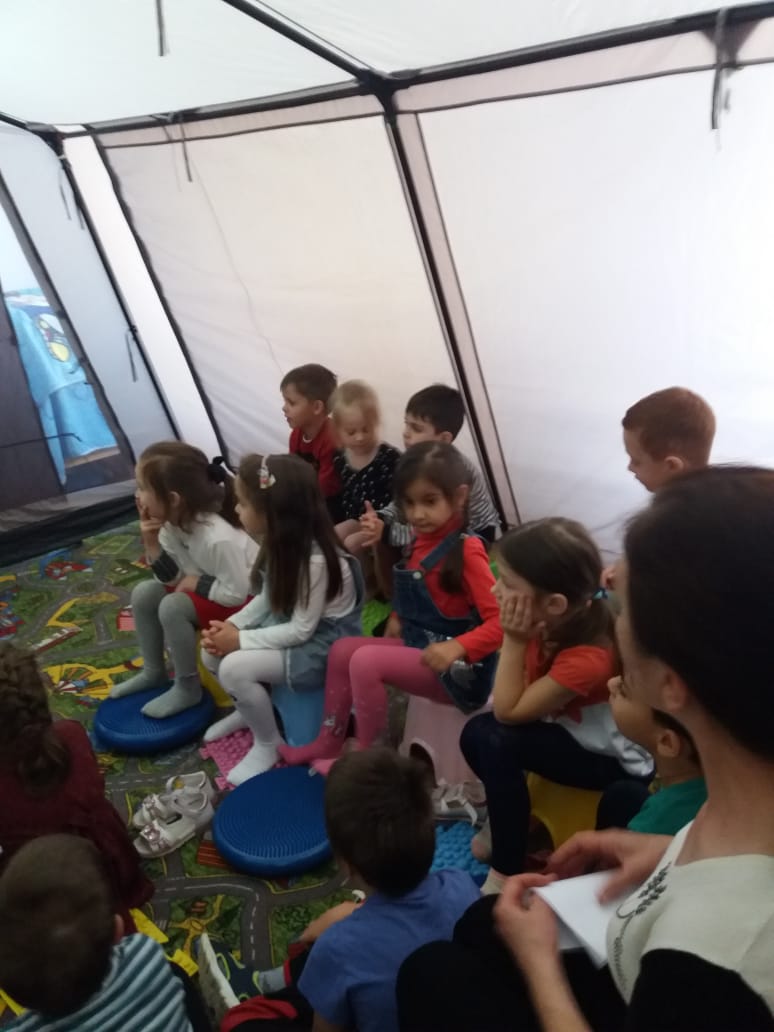 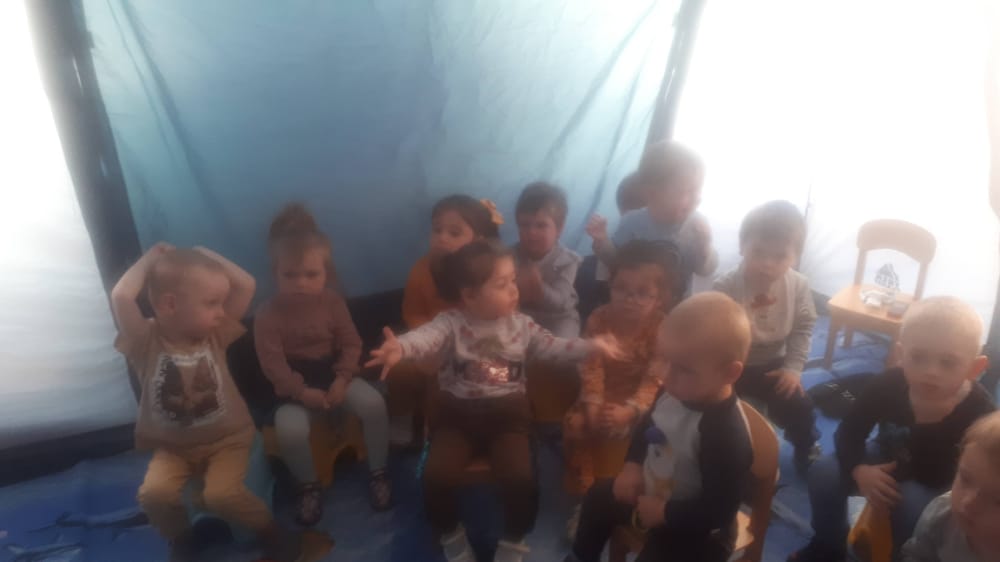 